RICHIESTA RIMBORSO SPESE(Compilare in stampatello)Si richiede il rimborso delle sotto elencate spese (come da allegati documenti) sostenute in occasione del	 	Periodo 	Località  	ELENCO SPESE SOSTENUTE 	 Euro  	 	 Euro  	 	 Euro  	MODALITA’ DI PAGAMENTO	TOTALE EURO	 	 Sportello Tesoreria Università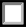  Accredito sul c/c Bancario n. 	intestato a  	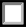 Presso la Banca   	IBAN 	SWIFT  	Il presente rimborso spese graverà sui fondi  	Firma titolare dei fondi	 	Firma del Richiedente	 	Visto il Direttore 	Roma,  	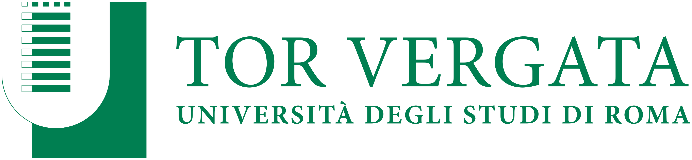 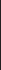 Dipartimento di Fisica

Cognome e nomeLuogo e data di nascitaCodice fiscaleResidenzaQualificaIstituzioneVia Della Ricerca Scientifica, 1 – 00133 Romawww.fisica.uniroma2.itfisica@roma2.infn.itC.F. 80213750583P. I. 02133971008